Objednávka č. Číslo objednávky uveďte na faktuře, současně přiložte k faktuře i kopii objednávky.Faktury prosím zasílejte na email: fakturace@zoopraha.cz.	Akceptace objednávky:Za objednatele:	………………………………………………..	Za dodavatele:	………………………………………………..	XXXX	podpis (razítko) dodavatele
                                          náměstkyně útvaru obchodu a služeb	Datum:	 17.04.2024	………………………………………………..Dodavatel: Dodavatel: Dodavatel: Color Factory, s.r.o.Color Factory, s.r.o.Color Factory, s.r.o.Dašická 146Dašická 146Dašická 146537 01 Chrudim537 01 Chrudim537 01 ChrudimIČO: 0465520604655206DIČ: CZ04655206CZ04655206Objednávka ze dne:Objednávka ze dne:11. 04. 2024Dodávka do dne:Dodávka do dne:07. 05. 2024Způsob platby:Způsob platby:převodemObjednatel:Objednatel:Zoologická zahrada hl. m. PrahyU Trojského zámku 120/3171 00  Praha 7IČO:00064459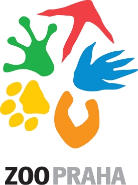 DIČ:CZ 00064459Banka:PPF Bankač. účtu:2000980001/6000